SOSIAALIPALVELUJEN OMAVALVONTASUUNNITELMASISÄLTÖ 1 PALVELUNTUOTTAJAA KOSKEVAT TIEDOT (4.1.1)	22 TOIMINTA-AJATUS, ARVOT JA TOIMINTAPERIAATTEET (4.1.2)	23 RISKINHALLINTA (4.1.3)	34 OMAVALVONTASUUNNITELMAN LAATIMINEN (3)	45 ASIAKKAAN ASEMA JA OIKEUDET (4.2)	45.1 Palvelutarpeen arviointi	45.2 Hoito-, palvelu- tai kuntoutussuunnitelma	55.3 Asiakkaan kohtelu	55.4 Asiakkaan osallisuus	65.5 Asiakkaan oikeusturva	66 PALVELUN SISÄLLÖN OMAVALVONTA (4.3)	76.1 Hyvinvointia, kuntoutumista ja kasvua tukeva toiminta	76.2 Ravitsemus	76.3 Hygieniakäytännöt	76.4 Terveyden- ja sairaanhoito	76.5 Lääkehoito	86.6 Yhteistyö eri toimijoiden kanssa	87 ASIAKASTURVALLISUUS (4.4)	87.1 Henkilöstö	97.2 Toimitilat	107.3 Teknologiset ratkaisut	107.4 Terveydenhuollon laitteet ja tarvikkeet	118 ASIAKAS JA POTILASTIETOJEN KÄSITTELY (4.5)	119 YHTEENVETO KEHITTÄMISSUUNNITELMASTA	1210 OMAVALVONTASUUNNITELMAN SEURANTA (5)	1211 LÄHTEET	13TIETOA LOMAKKEEN KÄYTTÄJÄLLE	131 PALVELUNTUOTTAJAA KOSKEVAT TIEDOT (4.1.1) 2 TOIMINTA-AJATUS, ARVOT JA TOIMINTAPERIAATTEET (4.1.2) 3 RISKINHALLINTA (4.1.3)4 OMAVALVONTASUUNNITELMAN LAATIMINEN (3) 5 ASIAKKAAN ASEMA JA OIKEUDET (4.2)6 PALVELUN SISÄLLÖN OMAVALVONTA (4.3)7 ASIAKASTURVALLISUUS (4.4)9 YHTEENVETO KEHITTÄMISSUUNNITELMASTA10 OMAVALVONTASUUNNITELMAN SEURANTA (5)
11 LÄHTEETLOMAKKEEN LAADINNASSA ON HYÖDYNNETTY SEURAAVIA OPPAITA, OHJEITA JA LAATUSUOSITUKSIA:Sosiaalialan korkeakoulutettujen ammattijärjestö Talentia ry, Ammattieettinen lautakunta: Arki, arvot, elämä, etiikka. Sosiaalialan ammattilaisen eettiset ohjeet. http://www.talentia.fi/files/558/Etiikkaopas_2012.pdfSTM:n julkaisuja (2011:15): Riskienhallinta ja turvallisuussuunnittelu. Opas sosiaali- ja terveydenhuollon johdolle ja turvallisuusasiantuntijoille:https://www.julkari.fi/bitstream/handle/10024/112106/URN%3aNBN%3afi-fe201504226148.pdf?sequence=1STM:n julkaisuja (2014:4): Lastensuojelun laatusuositushttps://www.thl.fi/documents/647345/0/STM_2014_4_lastensuoj_laatusuos_web.pdf/0404c082-4917-471a-8293-5606b41536a7STM:n julkaisuja (2013:11): Laatusuositus hyvän ikääntymisen turvaamiseksi ja palvelujen parantamiseksihttps://www.julkari.fi/bitstream/handle/10024/110355/ISBN_978-952-00-3415-3.pdf?sequence=1STM:n oppaita (2003:4): Yksilölliset palvelut, toimivat asunnot ja esteetön ympäristö. Vammaisten ihmisten asumispalveluiden laatusuositushttps://www.thl.fi/documents/10542/471223/asumispalveluiden%20laatusuositus.pdfPotilasturvallisuus, Työsuojelurahasto & Teknologian tutkimuskeskus VTT: Vaaratapahtumista oppiminen. Opas sosiaali- ja terveydenhuollon organisaatiollehttp://www.vtt.fi/files/projects/typorh/opas_terveydenhuolto-organisaatioiden_vaaratapahtumista_oppimiseksi.pdfTurvallisen lääkehoidon suunnittelun tueksi: Turvallinen lääkehoito -opas: http://www.stm.fi/julkaisut/nayta/_julkaisu/1083030Valviran määräys terveydenhuollon laitteiden ja tarvikkeiden vaaratilanneilmoituksen tekemisestä:Valviran määräys 4/2010: https://www.valvira.fi/-/maarays-4-2010-terveydenhuollon-laitteesta-ja-tarvikkeesta-tehtava-ammattimaisen-kayttajan-vaaratilanneilmoitusTietosuojavaltuutetun toimiston ohjeita asiakas- ja potilastietojen käsittelyyn Rekisteri- ja tietoturvaselosteet: http://www.tietosuoja.fi/fi/index/materiaalia/lomakkeet/rekisteri-jatietosuojaselosteet.html Henkilötietolaki ja asiakastietojen käsittely yksityisessä sosiaalihuollossa: http://www.tietosuoja.fi/material/attachments/tietosuojavaltuutettu/tietosuojavaltuutetuntoimisto/oppaat/6JfpsyYNj/Henkilotietolaki_ja_asiakastietojen_kasittely_yksityisessa_sosiaalihuollossa.pdfKuvaus henkilöstön perehdyttämisestä ja osaamisen varmistamisesta liittyen tietosuoja-asioihin ja asiakirja hallintoon sekä muuta lisätietoa sosiaalihuollon asiakasasiakirjoista: http://www.sosiaaliportti.fi/File/eef14b19-bacf-4820-9f6e-9cc407f10e6d/Sosiaalihuollon+asiakasasiakirjat.pdf)Lastensuojelun määräaikojen omavalvontahttp://www.valvira.fi/documents/14444/236772/Lastensuojelun_maaraaikojen_omavalvonta.pdf/e8b14a48-fc78-4ac4-b9ca-4dd6a85a789bToimeentulotuen määräaikojen omavalvontahttp://www.valvira.fi/documents/14444/236772/Toimeentulotuen_maaraaikojen_omavalvonta.pdf/d4fbb1b8-7540-425c-8b71-960a9dc2f005 TIETOA LOMAKKEEN KÄYTTÄJÄLLELomake on tarkoitettu tukemaan palveluntuottajia omavalvontasuunnitelman laatimisessa. Se on laadittu Valviran antaman määräyksen (1/2014) mukaisesti. Määräys tuli voimaan 1.1.2015. Lomake kattaa kaikki määräyksessä olevat asiakokonaisuudet ja jokainen toimintayksikkö ottaa omassa omavalvontasuunnitelmassaan esille ne asiat, jotka toteutuvat palvelun käytännössä. Lomakkeeseen on avattu kunkin sisältökohdan osalta niitä asioita, joita kyseisessä kohdassa tulisi kuvata. Lomakkeen laatimisen yhteydessä siinä olevat ohjaavat tekstit on syytä poistaa ja vaihtaa Valviran logon tilalle palveluntuottajan oma logo, jolloin käyttöön jää toimintayksikön omaa toimintaa koskeva omavalvontasuunnitelma.PalveluntuottajaYksityinen palvelujentuottajaNimi: Mehiläinen terveyspalvelut OyPalveluntuottajan Y-tunnus: 1723156-9Kunnan nimi: SiikalatvaToimintayksikön nimiKotiin vietävät palvelut/Siikalatvan kotihoitoToimintayksikön nimiKotiin vietävät palvelut/Siikalatvan kotihoitoToimintayksikön sijaintikunta yhteystietoineenSiikalatva, Savonojantie 2, 92600 PulkkilaToimintayksikön sijaintikunta yhteystietoineenSiikalatva, Savonojantie 2, 92600 PulkkilaPalvelumuoto; asiakasryhmä, jolle palvelua tuotetaan; asiakaspaikkamääräKotihoito tuottaa palveluja pääsääntöisesti ikäihmisille, vammaisille ja pitkäaikaissairaille heidän omassa kodissaan. Kotihoidon asiakasmäärä on noin 150.Palvelumuoto; asiakasryhmä, jolle palvelua tuotetaan; asiakaspaikkamääräKotihoito tuottaa palveluja pääsääntöisesti ikäihmisille, vammaisille ja pitkäaikaissairaille heidän omassa kodissaan. Kotihoidon asiakasmäärä on noin 150.Toimintayksikön katuosoitePehkolantie 4 (hallinto)Toimintayksikön katuosoitePehkolantie 4 (hallinto)Postinumero92700926009250092620PostitoimipaikkaKestiläPulkkilaRantsilaPiippolaToimintayksikön vastaava esimiesVesa Isoviita, palvelujohtajaArja Akbaba, palvelupäällikköToimintayksiköt alueittain:Kestilän kotihoidon tiimi: Jelena VuorimiesPulkkilan kotihoidon tiimi: Sari ViitanenPiippolan kotihoidon tiimi: Eira KemppainenRantsilan kotihoidon tiimivastaava: Helen SimunaPalveluohjaaja ja kotiutuskoordinaatti: Kiti VäliheikkiKuntoutusyksikkö Villiina: tiimivastaava Anna-Liisa KeskitaloPuhelin050 5263 605040 1719 244040 1719 258040 1719 253040 1719 185040 1719 188040 1719268040 1719 257Sähköpostietunimi.sukunimi(at)mehilainen.fiSähköpostietunimi.sukunimi(at)mehilainen.fiAlihankintana ostetut palvelut ja niiden tuottajatAddsecure Oy: turvapuhelinpalvelut, virtuaalihoitoSuvanto Care Oy: virtuaalihoito, paikannus, turvapalvelutEvondos Oy: lääkerobottiMediconsult Oy: kotihoidon mobiili, koithoidon toiminnanohjausjärjestelmä, potilastietojärjestelmäSiikalatvan 1. apteekki: lääkkeiden koneellinen annosjakelupalveluISS: siivouspalvelut (palveluasuntojen yleiset tilat)Alihankintana ostetut palvelut ja niiden tuottajatAddsecure Oy: turvapuhelinpalvelut, virtuaalihoitoSuvanto Care Oy: virtuaalihoito, paikannus, turvapalvelutEvondos Oy: lääkerobottiMediconsult Oy: kotihoidon mobiili, koithoidon toiminnanohjausjärjestelmä, potilastietojärjestelmäSiikalatvan 1. apteekki: lääkkeiden koneellinen annosjakelupalveluISS: siivouspalvelut (palveluasuntojen yleiset tilat)Toiminta-ajatusMehiläisen ikääntyneiden palveluiden kotiin vietävät palvelut tarjoavat parhaita käytäntöjä hyödyntämällä asiakkaille korkealaatuista hoitoa, hoivaa ja huolenpitoa asiakkaiden omassa kodissa ja tilapäisellä kuntoutusjaksolla. Palvelut tuotetaan Siikalatvan kunnan ikääntyneille.• Tavoitteenamme on luoda asukkaillemme yksilöllinen ja elämyksellinen elämä • Jokaiselle asiakkaalle laaditaan yhteistyössä hänen ja hänen läheisensä kanssa yksilöllinen kuntouttava hoitosuunnitelma jota seurataan, arvioidaan ja päivitetään säännöllisesti • Kehitämme jatkuvasti työmme sisältöä ja arvioimme asiakkaiden toimintakyvyn edistymistä eri mittareillaArvot ja toimintaperiaatteetMehiläisen toimintaa ohjaa arvopohja, joka muodostuu neljästä arvoparista:Tieto ja Taito• Mehiläinen on vahvasti sitoutunut korkeaan ammatilliseen osaamiseen. Henkilöstön osaamisesta ja ammattitaidosta huolehtiminen alkaa rekrytointiprosessista ja jatkuen henkilöstön kouluttamiseen, kehittymiseen ja säännölliseen osaamisen ja kehitystarpeiden arviointiin, esimiestyön ja johtamisen kehittämistä unohtamatta.Välittäminen ja Vastuunotto • Huolehdimme ja vastaamme siitä, että palvelumme toteutuvat siten, kun olemme sopineet. Arvostamme ja kunnioitamme asiakkaita, läheisiä, työtovereita ja yhteistyökumppaneita. Kumppanuus ja yrittäminen • Toimintamme rakentuu yhteistyölle asiakkaiden, heidän läheistensä, ja palvelun tilaajan kanssa. Palveluita suunnitellaan ja kehitetään yhdessä kaikkien hoitoon, hoivaan ja huolenpitoon osallistuvien kanssa. Hyödynnämme aktiivisesti ympäristön palveluita ja toimintamahdollisuuksia tuomaan lisäarvoa asiakkaittemme arkeen. • Luomme ja ylläpidämme yhteishenkeä ja teemme hyvillä mielin töitä yhdessä, yhteisen tavoitteen ja korkean asiakastyytyväisyyden eteen• Kuntoutuksen vaikuttavuuden ja tuloksellisuuden arviointi on myös yhteinen prosessi. Työotteemme on aktiivinen ja palkitsemme aloitteellisuutta ja tuloksellisuutta. Kasvu ja Kehittäminen • Olemme avoimia ja ennakkoluulottomia uudelle ja uskallamme luopua käytännöstä, joka ei toimi. Kehitämme koko ajan toimintaamme kohti aidosti yksilöllistä ja elämyksellistä elämää. Haluamme olla paras palveluntuottaja ja tarjota asiakkaillemme parasta mahdollista hoivaa.• Tavoitteenamme on olla yleistyökumppaneillemme ensisijainen valinta palvelutuottajaksi.Teemme asioinnin kanssamme helpoksi, palvelemme kokonaisvaltaisesti ja kohtaamme jokaisen asiakkaan yksilöllisesti. Mehiläisen arvojen ja toimintaperiaatteiden toteutumista arjessa arvioidaan vuosittain organisaation eri tasoilla monin eri tavoin. Yksilö- ja tiimitason tarkastelussa tärkeässä roolissa ovat kehityskeskustelut. Yksikkötason tarkastelun toteutetaan tiiviisti samassa yhteydessä, kun Siikalatvan sosiaali -ja terveyspalvelujen vuosisuunnittelua ja toteutumista seurataan. Tässä yhteydessä käydään läpi toteutunutta vuotta asiakkaan, henkilöstön ja prosessien näkökulmasta, verrataan toteutunutta kehitystä tavoitteisiin ja asetetaan tavoitteet seuraavalle vuodelle. Vastaavasti arvojen ja toiminta-ajatuksen toteutumista arvioidaan vuosittain laadittavassa toimintakertomuksessa.Toimintaamme ohjaa aina voimassa oleva lainsäädäntö sekä kansainväliset ja suositukset Sosiaalihuollon asiakaslaki, 812/2000Laki ikääntyneen väestön toimintakyvyn tukemisesta sekä iäkkäiden sosiaali- ja terveyspalveluista 980/2012Potilaslaki, 785/1992) Sosiaali- ja terveydenhuollon asiakasmaksuista annettu laki (734/1992) ja asetus (912/1992)Valvontalaki, 603/1996) ja terveydenhuollon palvelujen osalta yksityisestä terveydenhuollosta annetussa laissa 152/1990) Sosiaalihuollonammatillisen henkilöstön kelpoisuusvaatimuksista annetun laki (272/2005) ja sitä täydentävän asetus (608/2005) mukaisesti. Laki ja asetus terveydenhuollon ammattihenkilöistä (559/1994 ja 564/1994).Riskinhallinnan järjestelmät ja menettelytavatSäännöllisellä vaarojen kartoituksella selvitetään palveluun liittyviä riskejä ja mahdollisia epäkohtia liittyen toimintaan, asiakkaisiin, henkilökuntaan ja ympäristöön. Työolosuhteita, työn kuormittavuustekijöitä ja mahdollisia vaaratekijöitä sekä sisällä että ulkona tarkastellaan kerran vuodessa eri mittareilla ja (vaarojen ja riskien arviointi, Haipro) turvallisuuskävelyt yhdistetään palo -ja pelastuskoulutusten yhteyteen. Tavoitteena on epäkohtien, vaaratilanteiden ja tapaturmien ennaltaehkäisy sekä työstä johtuvan kuormituksen vähentäminen. Henkilöstömitoituksen jatkuva seuranta ja arviointi, Läheltä piti- tilanteiden huomiointi ja käsittely Yövuorojen henkilöstömitoituksen jatkuva seuranta ja arviointi Uusien työntekijöiden ohjaus perehdytyssuunnitelman mukaisesti Uusien apuvälineisiin ohjaus ja koulutus Raportoinnissa huomioidaan riittävä informaatio uusista asiakkaista ja asiakkaiden toimintakyvyn muutoksista. Riskinhallinnan työnjako· Yksikön johto ja tiimivastaavat huolehtivat omavalvonnan ohjeistamisesta ja järjestämisestä sekä työntekijöiden tiedonsaannista turvallisuusasioista. · Päävastuu riskienhallinnasta on yksikön esimiehillä. Työntekijät osallistuvat turvallisuustason ja riskien arviointiin, omavalvontasuunnitelman laatimiseen ja turvallisuutta parantavien toimenpiteiden toteuttamiseen. · Asiakkaat ja läheiset osallistuvat ilmoittamalla havaitsemansa epäkohdat henkilökunnalle, joka vie asian eteenpäin. Vaarojen selvittäminen, arviointi ja kartoitus tehdään ryhmissä tai yksilöllisesti kerran vuodessa. Yksikön henkilökunnan kokemuksia ja ammattitaitoa hyödynnetään kartoituksen laadinnassa. Yksikön esimiehet vastaavat turvallisuuteen liittyvistä asioista ja riskien tunnistamisesta. Riskeistä hankitaan tietoa arviointilomakkeilla sekä Haipro- ilmoituksia hyödyntäen. Keskustelut henkilöstön, asiakkaiden ja omaisten kanssa antavat arvokasta tietoa. Toimitilojen tarkastukset, vaarojen kartoitukset ja työpaikkaselvitykset antavat lisätietoa toimintaympäristön mahdollisista riskeistä. Riskejä arvioidaan myös turvallisuuskävelyillä, jonka tehtävänä on ohjata katsomaan ympäristöä ja toimintaa turvallisuus näkökulmasta. Henkilöstä ohjataan ottamaan turvallisuusasiat osaksi jokaista työvuoroa siitä näkökulmasta, että mitä itse voit tehdä. Jokainen työntekijä sitoutuu ilmoittamaan havaitsemistaan vaaroista sekä sitoutua toimintatapoihin, joilla tunnistettuja riskejä hallitaan. Luettelo riskinhallinnan/omavalvonnan toimeenpanon ohjeistaHaipro-ilmoitusten tekeminenEpäkohtailmoituksen tekeminenRiskien tunnistaminenHenkilökunta tuo ilmi havaitsemansa epäkohdat, laatupoikkeamat ja riskit, jotka eivät kuulu tavanomaiseen hyvin sujuvaan arkeen HaiPro- haittatapahtumaohjelman kautta. HaiPro- ohjelmaa käytetään asiakas – ja työturvallisuuden näkökulmasta. HaiPro- ohjelmaan tehdyt ilmoitukset antavat hyvän mittarin säännöllisesti tapahtuvaan riskien ja poikkeamien arviointiin, joka tehdään henkilöstön kanssa. Näitä tapahtumia voivat olla esimerkiksi lääkehoitoon, tiedonkulkuun ja tiedonhallintaan, toimenpiteisiin, hoitoon, tutkimuksiin, hoitotilanteisiin j aseptiikkaan liittyvät virheet ja haitat sekä tapaturmat ja väkivaltatilanteet. Asiakasta ja hänen omaistaan tiedotetaan vaaratapahtumasta, mikäli sillä on asiakkaan voinnin kannalta keskeinen merkitys.Pikaista korjaamista vaativat epäkohdat, poikkeamat ja riskit tuodaan esille välittömästi henkilöstön välisessä keskustelussa ja raportoinnissa. Korjaaminen toteutetaan välittömästi.Miten henkilökunta tuo esille havaitsemansa epäkohdat, laatupoikkeamat ja riskit?Haipro-ohjelmaan em. poikkeamat. muista epäkohdista voidaan ilmoittaa Mehinetissä olevan palautelomakkeen kautta. Riskien käsitteleminenUsein toistuvat tilanteet sekä kriittiset vaaratapahtumailmoitukset käsitellään henkilökunnan kesken tiimipalavereissa. Tilanteessa selvitetään, mitkä syyt johtivat poikkeamaan, miten tilanne olisi voitu välttää ja pyritään löytämään kehitysideoita, jolla asiakasturvallisuutta voidaan parantaa. Henkilökunta on koulutettua ja ammattitaitoista sekä ammattieettiset periaatteet tuntevaa. · Kaikki haittatapahtumat ja ”läheltä piti” -tilanteet kirjataan ohjeistuksen mukaisesti. · Myös ne tapahtumat, joissa ei ole toimittu sovitun mukaisesti. · Ilmoitukset käsitellään esimiehen johdolla. · Välittömiä toimenpiteitä vaativat ilmoitukset käsitellään mahdollisimman pikaisesti esimiesten toimesta. Tarvittaessa ilmoitukset käsitellään myös asiakkaiden ja heidän läheistensä kanssa. · Poikkeamat käsitellään nopealla aikataululla kirjaamisen jälkeen. · Poikkeamien käsittely kuuluu tiimivastaavalle ja yksikön esimiehelle.Korjaavat toimenpiteetLäheltä piti -tilanteiden ja haittatapahtumien varalle määritellään korjaavat toimenpiteet, joilla estetään tilanteen toistuminen jatkossa. Tällaisia toimenpiteitä ovat muun muassa tilanteiden syiden selvittäminen ja tätä kautta menettelytapojen muuttaminen turvallisemmiksi. Korjaavista toimenpiteistä tehdään seurantakirjaukset ja -ilmoitukset. Korjattavan asian kuntoon saattamiseksi laaditaan korjaavat toimenpiteet ja nimetään asiaa hoitava vastuuhenkilö ja määritetään aikataulu, missä ajassa asia on saatettu kuntoon, lopuksi vielä seurataan, että korjattu asia on pitemmällä aikavälillä pysyvän työprosessissa muutoksen. Sisäiset auditoinnit toimivat hyvin myös riskienarvioinnin ja korjaavien toimenpiteiden menetelmänä. Läheltä piti-tilanteet käsitellään yhteisissä palavereissa. Keskustelun kautta selvitetään, miten läheltä piti- tilanne voidaan välttää, jonka mukaan tehdään henkilökunnalle uudet ohjeistukset. Jos tilanne vaatii esim. uuden laitteen hankintaa, pyritään hankinta järjestämään. Vakava poikkeama/haitta, ilmoitetaan esimiehille, johtavalle lääkärille.Muutoksista tiedottaminenKäytäntöjen muuttumisesta tiedotetaan kaikkia työntekijätasoja. Yksikön kokouskäytäntöjä hyödynnetään. Tarvittaessa tiedotetaan myös yhteistyötahoja ja asiakkaita ja heidän läheisiään kirjeitse, tilaisuuksien yhteydessä, sähköpostilla ym. asiakkaan ja omaisen toivomalla tavalla.Omavalvonnan suunnittelusta vastaava henkilö tai henkilötOmavalvontasuunnitelma laaditaan toimintayksikön johdon ja henkilökunnan yhteistyönä. Omavalvonnan eri osa-alueilla voi olla myös omat vastuuhenkilöt.Ketkä ovat osallistuneet omavalvonnan suunnitteluun?Palvelupäällikkö, tiimivastaavat ja henkilöstö kommentoimalla suunnitelmaaOmavalvonnan suunnittelusta ja seurannasta vastaavan henkilön yhteystiedot:Arja Akbaba, p. 040 1719244Omavalvontasuunnitelman seuranta (määräyksen kohta 5)Omavalvontasuunnitelma päivitetään, kun toiminnassa tapahtuu palvelun laatuun ja asiakasturvallisuuteen liittyviä muutoksia.Miten yksikössä huolehditaan omavalvontasuunnitelman päivittämisestä?Muutokset päivitetään suunnitelmaan välittömästi. Muutoin päivittäminen tehdään toimintavuosittain.Omavalvontasuunnitelman julkisuusAjan tasalla oleva omavalvontasuunnitelman pitää olla julkisesti nähtävänä yksikössä siten, että asiakkaat, omaiset ja omavalvonnasta kiinnostuneet voivat helposti ja ilman erillistä pyyntöä tutustua siihen.Missä yksikön omavalvontasuunnitelma on nähtävillä?Omavalvontasuunnitelma on nähtävillä toimintayksikön yleisellä ilmoitustaululla.5.1 Palvelutarpeen arviointiHoidon ja palvelun tarvetta arvioi kunnan viranhaltija yhdessä asiakkaan ja tarvittaessa hänen omaisensa, läheisensä tai laillisen edustajansa kanssa. Palvelun tarpeesta tekee päätöksen kunnan viranhaltija. Arvioinnin lähtökohtana on henkilön oma näkemys voimavaroistaan ja niiden vahvistamisesta. Selvittämisessä huomion kohteena ovat toimintakyvyn palauttaminen, ylläpitäminen ja edistäminen sekä kuntoutumisen mahdollisuudet. Palvelutarpeen arviointi kattaa kaikki toimintakyvyn ulottuvuudet, joita ovat fyysinen, psyykkinen, sosiaalinen ja kognitiivinen toimintakyky. Lisäksi arvioinnissa otetaan huomioon toimintakyvyn heikkenemistä ennakoivat eri ulottuvuuksiin liittyvät riskitekijät kuten terveydentilan epävakaus, heikko ravitsemustila, turvattomuus, sosiaalisten kontaktien vähyys tai kipu.Miten asiakkaan palvelun tarve arvioidaan – mitä mittareita arvioinnissa käytetään?Palvelutarpeen arviointi ja palvelupäätös asiakkaan sijoittumisesta yksikköön tehdään yhteistyössä asiakkaan ja läheisten kanssa.  Siikalatvan kunnan edustaja tekee palvelupäätöksen asiakkaalle. Asiakas osallistuu oman hoito- ja kuntouttavan suunnitelman laatimiseen ja itseään koskevaan päätöksentekoon. Miten asiakas ja/tai hänen omaistensa ja läheisensä otetaan mukaan palvelutarpeen arviointiin?Omaiset ovat mukana suunnitelman laatimisessa, jos asiakas näin haluaa. 5.2 Hoito-, palvelu- tai kuntoutussuunnitelmaHoidon ja palvelun tarve kirjataan asiakkaan henkilökohtaiseen, päivittäistä hoitoa, palvelua tai kuntoutusta koskevaan suunnitelmaan. Suunnitelman tavoitteena on auttaa asiakasta saavuttamaan elämänlaadulleen ja kuntoutumiselle asetetut tavoitteet. Päivittäisen hoidon ja palvelun suunnitelma on asiakirja, joka täydentää asiakkaalle laadittua asiakas/palvelusuunnitelmaa ja jolla viestitään palvelun järjestäjälle asiakkaan palvelutarpeessa tapahtuvista muutoksista.Miten hoito- ja palvelusuunnitelma laaditaan ja miten sen toteutumista seurataan?Asiakkaalle nimetään omahoitaja ja varaomahoitaja. Omahoitaja huolehtii asiakkaan hoito- ja kuntoutussuunnitelman tekemisestä ja päivittämisestä sekä RAI-arvioinneista puolivuosittain Siikalatvan kunnan tekemän asiakassuunnitelman pohjalta. Omahoitaja vastaa suunnitelman ajantasaisuudesta. Suunnitelma tarkastetaan aina kun asiakkaan tilanne sitä edellyttää, kuitenkin vähintään puolen vuoden välein.  Tarkistuksessa arvioidaan asiakkaan edellisen hoitosuunnitelman toteutumista, toimintakykyä ja sovittuja virkistäviä toimintoja ja niiden vaikutuksia. Suunnitelma perustuu asiakkaan / läheisen kanssa yhdessä tehtyyn toimintakyvyn arviointiin ja sen tavoitteet ja toimenpiteet käydään läpi tiimipalavereissa ja jokainen työryhmän jäsen tutustuu laadittuihin hoito- ja kuntoutussuunnitelmiin. Hoito- ja kuntoutussuunnitelma laaditaan asiakastietojärjestelmään, Mediatrin kotihoidon hoitosuunnitelmalomakkeelle voimavarakartoituksen pohjalta. Suunnitelmaan kirjataan asukkaan henkilökohtaiset tavoitteet, toteuttamistapa, yhteiset sopimukset sekä osallistuminen sosiaalisen toimintakyvyn ylläpitämiseen. Arjen toimintakyvyn seurantaa tehdään jatkuvasti ja mahdolliset muutokset tulee kirjata suunnitelmaan. Hoito-ja kuntoutussuunnitelma allekirjoitetaan ja asiakkaalle/omaiselle annetaan oma kappale. Mikäli asiakas ei kykene allekirjoittamaan hoito- ja kuntoutussuunnitelmaa, niin omainen tai hänen edustajansa allekirjoittaa sen hänen puolestaanMiten varmistetaan, että henkilökunta tuntee hoito- ja palvelusuunnitelman sisällön ja toimii sen mukaisesti?Kaikki hoitajat käyttävät asiakastietojärjestelmä ja tutustuvat hoidettavien suunnitelmiin. Omahoitajilla on omahoitajan tehtävistä erillinen muistilista.5.3 Asiakkaan kohteluItsemääräämisoikeuden vahvistaminenMiten yksikössä vahvistetaan asiakkaiden itsemääräämisoikeuteen liittyviä asioita kuten yksityisyyttä, vapautta päättää itse omista jokapäiväisistä toimista ja mahdollisuutta yksilölliseen ja omannäköiseen elämään?Asiakas huomioidaan alusta alkaen omista asioistaan päättävänä henkilönä. Henkilökunnan tehtävänä on kunnioittaa ja vahvistaa asiakkaan itsemääräämisoikeutta ja tukea hänen osallistumistaan palvelujensa suunnitteluun ja toteuttamiseen. Asiakkaan itsemääräämisoikeutta ja omannäköistä elämää pyritään kunnioittamaan kaikissa toiminnoissa niin pitkään kuin se on mahdollista. Asiakkaat asuvat omissa kodeissaan ja hoitajat kunnioittavat sitä. Asiakkaan omat toiveet, tarpeet ja ajatukset huomioidaan kaikissa elämisen toimintoihin liittyvissä asioissa. Asiakkaita ei hoideta rutiininomaisesti, vaan huomioidaan yksilölliset erityistarpeet ja toiveet. Kun hoitaja joutuu päättämään hoitotoimista asiakkaan puolesta, tehdään se asiakasta kunnioittaen.Itsemääräämisoikeuden rajoittamisen periaatteet ja käytännötSosiaalihuollon asiakkaan hoito ja huolenpito perustuu ensisijaisesti vapaaehtoisuuteen, ja palveluja toteutetaan lähtökohtaisesti rajoittamatta henkilön itsemääräämisoikeutta. Jos rajoitustoimenpiteisiin joudutaan turvautumaan, on niille oltava laissa säädetty peruste ja sosiaalihuollossa itsemääräämisoikeutta voidaan rajoittaa ainoastaan silloin, kun asiakkaan tai muiden henkilöiden terveys tai turvallisuus uhkaa vaarantua. Itsemääräämisoikeutta rajoittavista toimenpiteistä tehdään asianmukaiset kirjalliset päätökset. Rajoitustoimenpiteet on toteutettava lievimmän rajoittamisen periaatteen mukaisesti ja turvallisesti henkilön ihmisarvoa kunnioittaenItsemääräämisoikeutta koskevista periaatteista ja käytännöistä keskustellaan sekä asiakasta hoitavan lääkärin että omaisten ja läheisten kanssa ja ne kirjataan asiakkaan hoito- ja palvelusuunnitelmaan. Rajoittamistoimenpiteistä tehdään kirjaukset myös asiakastietoihin.Mistä rajoittamistoimenpiteisiin liittyvistä periaatteista yksikössä on sovittu?Rajoitteita ei käytetä, vaan pyritään henkilökunnan omalla käytöksellä ja toiminnalla luomaan edellytykset turvalliselle ympäristölle ja hoidolle.Asiakkaan asiallinen kohteluOmavalvontasuunnitelmaan kirjataan, miten varmistetaan asiakkaiden asiallinen kohtelu ja miten menetellään, jos epäasiallista kohtelua havaitaan? Jos asiakasta on kohdeltu epäasiallisesti tai loukkaavasti henkilökunnan toimesta, on henkilökunnalla asiasta ilmoitusvelvollisuus tiimivastaavalle ja yksikön johtajalle. Hoitajan epäasiallinen tai loukkaava kohtelu asiakasta kohtaan, käsitellään asia hänen kanssaan ja tarvittaessa ryhdytään työnjohdollisiin toimenpiteisiin (mm. varoitukset, irtisanominen). Jokainen työntekijä on vastuussa siitä, että välittää asiakkaan hoitoon tai vointiin liittyvän tiedon eteenpäin työyhteisössä.  Lääkepoikkeamista tehdään aina ilmoitus Haiproon ja poikkeamat käsitellään työyksikössä. Miten asiakkaan ja tarvittaessa hänen omaisensa tai läheisensä kanssa käsitellään asiakkaan kokema epäasiallinen kohtelu, haittatapahtuma tai vaaratilanne?Asukkailla on oikeus tehdä muistutus kotihoidon vastuuhenkilölle. Yksikössä on olemassa ohjeet muistutusmenettelystä ja asukasta ohjeistetaan ja autetaan saamaan apua muistutuksen laatimisessa (esim. sosiaaliasiamies).  Kaikki tilanteet käsitellään yhdessä yksikön esimiehen kanssa ja niistä tehdään poikkeamailmoitus.  Korjaustoimenpiteet määritellään ja näiden toteutuksesta vastaa yksikön lähiesimies sovitussa aikataulussa. Poikkeaman ollessa erittäin vakava/vaikuttava, on asia informoitava liiketoimintajohtajalle, palvelujohtajalle ja palvelupäällikölle.  5.4 Asiakkaan osallisuusAsiakkaiden ja omaisten osallistuminen yksikön laadun ja omavalvonnan kehittämiseenEri-ikäisten asiakkaiden ja heidän perheidensä ja läheistensä huomioon ottaminen on olennainen osa palvelun sisällön, laadun, asiakasturvallisuuden ja omavalvonnan kehittämistä. Koska laatu ja hyvä hoito voivat tarkoittaa eri asioita henkilöstölle ja asiakkaalle, on systemaattisesti eritavoin kerätty palaute tärkeää saada käyttöön yksikön kehittämisessä.Palautteen kerääminenAsiakaspalautetta kerätään puolivuosittain. Lisäksi asiakas voi antaa palautetta muuna aikana esimerkiksi puhelimitse tai kirjallisena palautteena. Myös suullinen palaute on mahdollinen. Suullinen palaute kirjataan ja toimitetaan käsiteltäväksi esimiehelle. Palautetta voi antaa myös omaiset ja läheiset.Palautteen käsittely ja käyttö toiminnan kehittämisessäPalaute käsitellään palavereissa ja huomioidaan toiminnassa. Tarvittaessa järjestetään hoitoneuvottelu, jossa mukana on asiakas, omainen, omahoitaja, esimies ja tarvittaessa lääkäri ja sairaanhoitaja. Puhelimitse tai sähköpostilla saapuneisiin palautteisiin vastataan viipymättä. Muistutusmenettelyohje on liitteenä. Kaikki saadut asiakaspalautteet dokumentoidaan toimintayksikössä olemassa olevien ohjeiden mukaisesti. Palautteen antaja voi olla asiakas, läheinen tai muu yhteistyötaho. Asiakaspalautteet dokumentoidaan asiakastietojärjestelmän kautta. Palautteet käsitellään henkilöstökokouksissa. Palautteita ja tyytyväisyyskyselyitä hyödynnetään myös toimintasuunnitelmien laadinnassa.   Tyytyväisyyskyselyjen tulokset käydään yksiköittäin läpi ja raportoidaan palveluntuottajalle sekä Siikalatvan kunnan päättäjille. Yksikön tulokset käydään läpi henkilöstöpalavereissa. Asiakkailta kerätään aktiivisesti ehdotuksia asukastyytyväisyyden parantamiseksi ja palvelun kehittämiseksi. Tuloksia käytetään sekä laadun parantamiseen korjaavien toimenpiteiden muodossa, että toimivien käytäntöjen vahvistamisessa.5.5 Asiakkaan oikeusturvaSosiaalihuollon asiakkaalla on oikeus laadultaan hyvään sosiaalihuoltoon ja hyvään kohteluun ilman syrjintää. Asiakasta on kohdeltava hänen ihmisarvoaan, vakaumustaan ja yksityisyyttään kunnioittaen. Tosiasialliseen hoitoon ja palveluun liittyvät päätökset tehdään ja toteutetaan asiakkaan ollessa palvelujen piirissä. Palvelun laatuun tai saamaansa kohteluun tyytymättömällä asiakkaalla on oikeus tehdä muistutus toimintayksikön vastuuhenkilölle tai johtavalle viranhaltijalle. Muistutuksen voi tehdä tarvittaessa myös hänen laillinen edustajansa, omainen tai läheinen. Muistutuksen vastaanottajan on käsiteltävä asia ja annettava siihen kirjallinen, perusteltu vastaus kohtuullisessa ajassa. a) Muistutuksen vastaanottajaPalvelupäällikkö Arja Akbaba tai kotihoidon tiimivastaavab) Sosiaaliasiamiehen yhteystiedot sekä tiedot hänen tarjoamistaan palveluistaSaija Keränen, Merikratos Oy, 010 830 5104, Siikalatvan alueen sosiaali- ja potilasasiamiesc) Kuluttajaneuvonnan yhteystiedot sekä tiedot sitä kautta saaduista palveluistaKuluttajaneuvonta ja sovittelu 029 553 6901, kuluttajaoikeudelliset ongelmatd) Miten yksikön toimintaa koskevat muistutukset, kantelu- ja muut valvontapäätökset käsitellään ja huomioidaan toiminnan kehittämisessä?Kotihoidon vastaava esimies käsittelee yhdessä tiimivastaavan kanssa, asia viedään tiimipalaveriin ja ylemmälle johdolle tiedoksi.e) Tavoiteaika muistutusten käsittelylle7 päivää6.1 Hyvinvointia, kuntoutumista ja kasvua tukeva toimintaa) Asiakkaiden fyysisen, psyykkisen, kognitiivisen ja sosiaalisen toimintakyvyn, hyvinvoinnin ja osallisuuden edistäminenAsukkaita kannustetaan omatoimiseen päivittäiseen liikkumiseen fyysisen ja psyykkisen toimintakyvyn ylläpitämiseksi. Huolehditaan kulkuväylien esteettömyydestä ja turvallisuudesta, huolehditaan tarpeellisista apuvälineistä ja tarjotaan henkilökohtaista tukea turvallisen liikkumisen onnistumiseksi mahdollisimman pitkään. Omaisia kannustetaan yhteydenpitoon läheisensä kanssa ja vierailuihin hänen luonaan. Omahoitaja on yhteydessä omaisiin säännöllisesti puhelimitse tai muulla sovitulla tavalla, vähintään 4 x vuodessa.Miten asiakkaiden toimintakykyä, hyvinvointia ja kuntouttavaa toimintaa koskevien tavoitteiden toteutumista seurataan?Asiakastyötä ja päivittäistä toimintaa arvioidaan säännöllisesti tiimivastaavan johdolla henkilöstön viikoittaisissa palavereissa. Niissä haetaan yhteistä näkemystä hoitokäytänteiden kehittämiseksi yhä asiakaslähtöisemmiksi. Omahoitajan roolin sisäistäminen ja uusien käytänteiden omaksuminen on välttämätöntä toiminnan kehittämisessä. Omahoitajan tehtäviin kuuluu tiimivastaavan tuella asiakkaan henkilökohtaisen palvelusuunnitelman päivittäminen yhteistyössä omaisten kanssa sekä ravitsemustilan seuranta MNA-mittarilla vähintään puolivuosittain, tarvittaessa useammin. Toimintakyvyn kartoituksessa ja muutosten arvioinnissa hyödynnetään RAI-mittaria, jonka omahoitaja päivittää vähintään 6 kk:n välein. Omahoitaja huolehtii asiakkaansa kokonaisvaltaisesta hyvinvoinnista ja hoidosta toimien asiantuntijana asiakkaan asioiden hoidossa omaisten ja läheisten tukena.Asiakkaan päivittäisiin kirjauksiin merkitään toimintakykyä, hyvinvointia ja kuntouttavaa toimintaa koskevat tapahtumat. 6.2 RavitsemusDiabeetikoiden säännöllisellä ravinnonsaannilla ja ravinnon koostumuksella turvataan osaltaan sairauden hyvän hoitotason ylläpitäminen. Asukkaan ravitsemustilaa ja ruokailua seurataan säännöllisesti. Oma-asiakkaalle toteutetaan puolivuosittain MNA-testi ravitsemustilan kartoittamiseksi. Asiakkaan paino punnitaan tarvittaessa tiheämminkin esim. nestetasapainoa seurattaessa.Asiakas itse päättää hänen ravitsemuksestaan. Hoitajat antavat ravitsemusopastusta ja kannustavat asiakasta oikeanlaiseen ravitsemukseen. Riittävän proteiinipitoisen ravinnon saanti pyritään turvaamaan ateriamäärien pienentyessä ruokahalun sekä toimintakyvyn heiketessä ikääntymisen myötä. Ravinnon koostumusta muokataan yhteistyössä ruokapalvelutuottajan kanssa ikäihmisten ravitsemussuosituksia yhä paremmin noudattavaksi (jos palveluun sisältyy kotiateriat). Vajaaravitsemustilojen hoitamiseen käytetään tarvittaessa kaupallisia ravintolisiä. Seurataan tarvittaessa asiakkaan nestetasapainoa nestelistaa pitämällä. 6.3 HygieniakäytännötHygieniasta huolehdittaessa tuetaan aina asiakkaan jäljellä olevaa toimintakykyä ja toteutetaan mahdollisuuksien mukaan hänen mieltymyksiään. Intimiteettihygieniasta huolehditaan tarvittaessa vaipoilla, joiden mitoitus on optimaalinen ja vaipan vaihdosta huolehditaan riittävän usein. Käsihygieniaan kiinnitetään erityistä huomiota päivittäin. Käytetään käsien desinfiointiainetta aina siirryttäessä eri asiakkaan luokse. Eritteiden kanssa kosketuksiin jouduttaessa kädet pestään huolellisesti ennen desinfiointia.Hoitotyöhön tarkoitettuja suojakäsineitä on saatavilla asiakkaan hoitotilanteessa, jos niitä on tarpeen käyttää. 6.4 Terveyden- ja sairaanhoitoa) Miten yksikössä varmistetaan asiakkaiden hammashoitoa, kiireetöntä sairaanhoitoa, kiireellistä sairaanhoitoa ja äkillistä kuolemantapausta koskevien ohjeiden noudattaminen?Asiat ovat perehdytyssuunnitelman osa-alueita. b) Miten pitkäaikaissairaiden asiakkaiden terveyttä edistetään ja seurataan?Koko kotihoidon henkilökunta vastaa asukkaiden terveyden ja sairauden hoidosta yhdessä sairaanhoitajien ja lääkärin kanssa. Pitkäaikaissairaiden asiakkaiden terveyttä edistetään käyttämällä kuntouttavaa työotetta. Omatoimisuuteen pyritään kannustamalla asiakasta. Yhteistyö omaisten ja läheisten kanssa on tärkeää. Asiakkaiden pitkäaikaissairauksia hoidetaan mahdollisimman hyvin ja niiden pahenemista tai uusien syntymistä ehkäistään siten kuin se on hoitotyön keinoin mahdollista. Lääkäri antaa hoitomääräykset, jotka hoitohenkilökunta toteuttaa. Asukkaiden terveydentilaa seurataan lähihoitajien ja sairaanhoitajien tekemien havaintojen avulla, lääkärin määräämillä laboratoriokokeilla, säännöllisillä mittauksilla esim. verenpaine, paino, verensokeri, MNA-testi.c) Kuka yksikössä vastaa asiakkaiden terveyden- ja sairaanhoidosta?Terveyskeskuksen määrittelemä lääkäri. 6.5 Lääkehoitoa) Miten toimintayksikön lääkehoitosuunnitelmaa seurataan ja päivitetään?Lääkehoitosuunnitelma päivitetään vuosittain ja aina tarvittaessa säännösten tai toimintamallien muuttuessa.b) Kuka yksikössä vastaa lääkehoidosta?Terveyskeskuksen määrittelemä lääkäri, geriatri Hannu Ruokolainen.6.6 Yhteistyö eri toimijoiden kanssaMiten yhteistyö ja tiedonkulku asiakkaan palvelukokonaisuuteen kuuluvien muiden sosiaali- ja terveydenhuollon palvelunantajien kanssa toteutetaan?Hoito-ja palvelusuunnitelmassa on kirjattuna asiakkaan tarvitsemat palvelut. Lisäksi käytössä on tiedote, johon on koottuna tärkeimmät hoitoon vaikuttavat tiedot. Tiedote kulkee asiakkaan mukana esimerkiksi päivystyksessä.Alihankintana tuotetut palvelut (määräyksen kohta 4.1.1.)Miten varmistetaan, että alihankintana tuotetut palvelut vastaavat niille asetettuja sisältö-, laatu- ja asiakasturvallisuusvaatimuksia?Alihankintana tuotetuille palveluille on määritelty laatuvaatimukset palvelua hankittaessa. Palvelujen laatua ja sisältöä tarkastellaan säännöllisesti ja annetaan palautetta mahdollisista poikkeamista.Yhteistyö turvallisuudesta vastaavien viranomaisten ja toimijoiden kanssaMiten yksikkö kehittää valmiuksiaan asiakasturvallisuuden parantamiseksi ja miten yhteistyötä tehdään muiden asiakasturvallisuudesta vastaavien viranomaiset ja toimijoiden kanssa?Asukkaiden käytössä on henkilökohtaisia, omia ja apuvälinelainaamosta lainattuja laitteita. Säännölliset kalibroinnit tehdään niille laitteille, joille se on tarpeellinen.Turvalaitteiden (turvarannekkeet, ovihälyttimet) toimivuus testataan kuukausittain. Laitteet huolletaan ja niiden turvallisuus ja toiminta tarkistetaan säännöllisesti. Korjaustoimenpiteitä ja laitteiden uusimisia tehdään tarvittaessa. Sähkötoimisten sänkyjen vuosihuollot tekee Haltija Oy. Omahoitaja huolehtii oman asiakkaansa henkilökohtaisen apuvälineen korjauttamisesta apuvälinelainaamossa. Korjauksen ajaksi hankitaan tilalle vastaava apuväline lainaamosta tai käytetään palvelukeskuksen yhteisiä välineitä esim. rollaattori, pyörätuoli. 7.1 HenkilöstöHoito- ja hoivahenkilöstön määrä, rakenne ja riittävyys sekä sijaisten käytön periaatteeta) Mikä on yksikön hoito- ja hoivahenkilöstön määrä ja rakenne?Siikalatvan kotihoidossa työskentelee sairaanhoitajia, lähi- ja perushoitajia sekä kodinhoitajia. Kotihoito on jaettu kolmeen tiimiin, joiden kotipaikka on Kestilässä, Pulkkilassa ja Rantsilassa. Kokonaishenkilökuntamäärä on n. 40. Palveluohjauksesta vastaa Kiti Väliheikki.b) Mitkä ovat yksikön sijaisten käytön periaatteet?Sijaisia käytetään korvaamaan poissaolevia. Ensisijaisesti äkillisesti poissaolevan hoitajan tilalle tulee varahenkilöstön ns. Timanttitiimin hoitaja.c) Miten henkilöstövoimavarojen riittävyys varmistetaan?Sijaisista on koottuna listaus työyksiköissä. Vakinaisia varahenkilöitä on kolme. Asukkaiden toimintakykyisyyttä arvioidaan puolivuosittain Rai-arvioinnilla josta saadaan myös henkilöstön tarpeeseen liittyvää analyysia. Lisäksi analyysia tehdään toimintaohjausjärjestelmän kautta ja henkilöstöä kuulemalla.Henkilöstön rekrytoinnin periaatteeta) Mitkä ovat yksikön henkilökunnan rekrytointia koskevat periaatteet?Henkilöstöä rekrytoidaan Mehiläisen oman rekrytointijärjestelmän sekä te-keskuksen kautta. Lisäksi yhteistyötä tehdään oppilaitosten kanssa mm. kesäloman sijaisten saamiseksi. b) Miten rekrytoinnissa otetaan huomioon erityisesti asiakkaiden kodeissa ja lasten kanssa työskentelevien soveltuvuus ja luotettavuus?Rekrytoinnissa arvioidaan henkilöstön soveltuvuutta ja pätevyyttä haastatteluiden avulla. Lisäksi usein pyydetään suosittelijaa aikaisemmasta työstä. Kuvaus henkilöstön perehdyttämisestä ja täydennyskoulutuksestaToimintayksikön hoito- ja hoivahenkilöstö perehdytetään asiakastyöhön, asiakastietojen käsittelyyn ja tietosuojaan sekä omavalvonnan toteuttamiseen. Sama koskee myös yksikössä työskenteleviä opiskelijoita ja pitkään töistä poissaolleita. Johtamisen ja koulutuksen merkitys korostuu, kun työyhteisö omaksuu uudenlaista toimintakulttuuria ja suhtautumista asiakkaisiin ja työhön mm. itsemääräämisoikeuden tukemisessa tai omavalvonnassa. Sosiaalihuollon ammattihenkilölaissa säädetään työntekijöiden velvollisuudesta ylläpitää ammatillista osaamistaan ja työnantajien velvollisuudesta mahdollistaa työntekijöiden täydennyskouluttautuminen.Sosiaalihuoltolaissa (1301/2014) säädetään työntekijän velvollisuudesta (48–49 §) tehdä ilmoitus havaitsemastaan epäkohdasta tai epäkohdan uhasta, joka liittyy asiakkaan sosiaalihuollon toteuttamiseen. Ilmoitusvelvollisuuden toteuttamisesta on laadittava toimintayksikölle ohjeet, jotka ovat osa omavalvontasuunnitelmaa. Laissa korostetaan, ettei ilmoituksen tehneeseen henkilöön saa kohdistaa kielteisiä vastatoimia ilmoituksen seurauksena.Ilmoituksen vastaanottaneen tulee käynnistää toimet epäkohdan tai sen uhan poistamiseksi ja ellei niin tehdä, ilmoituksen tekijän on ilmoitettava asiasta aluehallintovirastolle. Yksikön omavalvonnassa on määritelty, miten riskinhallinnan prosessissa epäkohtiin liittyvät korjaavat toimenpiteet toteutetaan. Jos epäkohta on sellainen, että se on korjattavissa yksikön omavalvonnan menettelyssä, se otetaan välittömästi siellä työn alle. Jos epäkohta on sellainen, että se vaatii järjestämisvastuussa olevan tahon toimenpiteitä, siirretään vastuu korjaavista toimenpiteistä toimivaltaiselle taholle.Miten yksikössä huolehditaan työntekijöiden ja opiskelijoiden perehdytyksestä asiakastyöhön ja omavalvonnan toteuttamiseen. Perehdyttämiselle on laadittuna muistilista, johon perehdytettävät asiat kootaan ja kuitataan. Perehdyttämisen osa-alueita on jaettu pidemmälle ajanjaksolle ja perehdyttäminen kuuluu kaikille työntekijöille. Miten henkilökunnan velvollisuus tehdä ilmoitus asiakkaan palveluun liittyvistä epäkohdista tai niiden uhista on järjestetty ja miten epäkohtailmoitukset käsitellään sekä tiedot siitä, miten korjaavat toimenpiteet toteutetaan yksikön omavalvonnassa (katso riskinhallinta).Henkilöstö voi tehdä epäkohtailmoituksen esimiehelle sekä Siikalatvan kunnan johtavalle sosiaalityöntekijälle. Asia käsitellään ensin omassa yksikössä ja tehdään korvaavat toimenpiteet. Asiasta tiedotetaan johtoa, asia viedään johdon käsiteltäväksi, kun tarvitaan lisäresursseja. Palautetta voi antaa myös Mehinetin palautelomakkeen kautta nimettömänä. c) Miten henkilökunnan täydennyskoulutus järjestetään?Täydennyskoulutus järjestetään pääsääntöisesti omana toimintana. Työntekijän täydennyskoulutustarpeita kartoitetaan kehityskeskusteluissa. Myös työntekijä itse voi tehdä esityksen koulutuksesta esimiehelle.7.2 ToimitilatTilojen käytön periaatteetAsiakkaat asuvat omassa kodissaan. Miten yksikön siivous ja pyykkihuolto on järjestetty?Asiakkaat järjestävät siivouspalvelun itse useimmiten ostamalla palvelua yksityiseltä palveluntuottajalta tai omaisten järjestämänä.7.3 Teknologiset ratkaisutTurvapuhelimien toimittajana on Addsecure Oy turvapalvelut ja Suvanto Care Oy. Lääkerobottipalvelua tuottaa Evondos Oy. Asiakas sitoutuu turvapuhelimen hankintaan tukipalveluhakemuksen täyttämällä. Hakemus palautetaan kotihoidon tiimille, joka vie hakemuksen eteenpäin Siikalatvan kunnan sosiaalityöntekijän päätettäväksi. Kotihoidon turvapuhelinvastaavat tilaavat turvapuhelimet ja huolehtivat niiden asentamisesta asiakkaan kotona. Laitteet testataan kerran kuukaudessa ja tarvittaessa useammin mm. kesäaikana sähkökatkosten takia. Miten asiakkaiden henkilökohtaisessa käytössä olevien turva- ja kutsulaitteiden toimivuus ja hälytyksiin vastaaminen varmistetaan?Laitteiden testausta toteutetaan päivittäin käytön yhteydessä. Kaikkien turvapuhelimien käyttöä testataan kuukausittain. Turvapuhelinkeskus ilmoittaa havaitsemistaan toimivuusongelmista kotihoidon tiimille.Turva- ja kutsulaitteiden toimintavarmuudesta vastaavan henkilön nimi ja yhteystiedot? TiimivastaavaTiimin turvapuhelinvastaava: Pulkkila: Leena LaukkaPiippola: Paula RytiläKestilä: Minna RautiainenRantsila: Maija Äijälä7.4 Terveydenhuollon laitteet ja tarvikkeetMiten varmistetaan asiakkaiden tarvitsemien apuvälineiden ja terveydenhuollon laitteiden hankinnan, käytön ohjauksen ja huollon asianmukainen toteutuminen?Yksikön laitevastaava huolehtii vuosittaisista huolloista sekä muista väliaikoina tarvittavista huolloista yhdessä yksikön muun henkilökunnan kanssa. Jokaisella henkilökuntaan kuuluvalla on velvollisuus ilmoittaa laitteiden vioista ja korjaustarpeista sekä huolehtia että laitteet ovat turvallisia käyttää. Perehdytyksessä huomioidaan, että laitteiden häiriötilanteet raportoidaan johdolle sekä tästä muistutetaan tiimipalavereissa. Terveydenhuollon laitteista ja tarvikkeista vastaavan henkilön nimi ja yhteystiedotTiimin laitevastaava:Kestilän tiimi: Jelena VuorimiesPiippolan tiimi: Eira KemppainenPulkkilan tiimi: Sari ViitanenRantsilan tiimi: Helen Simuna8 ASIAKAS JA POTILASTIETOJEN KÄSITTELY (4.5)Miten varmistetaan, että toimintayksikössä noudatetaan tietosuojaan ja henkilötietojen käsittelyyn liittyvä lainsäädäntöä sekä yksikölle laadittuja asiakas- ja potilastietojen kirjaamiseen liittyviä ohjeita ja viranomaismääräyksiä?Henkilökunta suorittaa tietoturvatentit. Asiaa käsitellään myös säännöllisesti tiimipalavereissa. Tietosuoja-asiaa löytyy mehinetistä. Miten huolehditaan henkilöstön ja harjoittelijoiden henkilötietojen käsittelyyn ja tietoturvaan liittyvästä perehdytyksestä ja täydennyskoulutuksesta?Sisältyy perehdytykseen. Täydennyskoulutusta löytyy oppiportista. Missä yksikkönne rekisteriseloste tai tietosuojaseloste on julkisesti nähtävissä? Jos yksikölle on laadittu vain rekisteriseloste, miten asiakasta informoidaan tietojen käsittelyyn liittyvistä kysymyksistä?Julkisella ilmoitustaululla palvelukeskuksissa on rekisteriseloste. Asiakkaalle kerrotaan potilastietojärjestelmästä ja siihen rekisteröitävistä tiedoista. d) Tietosuojavastaavan nimi ja yhteystiedotTietosuojavastaava on Vesa Isoviita.Asiakkailta, henkilökunnalta ja riskinhallinnan kautta saadut kehittämistarpeet ja aikataulu korjaavien toimenpiteiden toteuttamisesta.Perehdyttämisen vahvistaminen tiimeissä.Omavalvontasuunnitelman hyväksyy ja vahvistaa toimintayksikön vastaava johtaja.Paikka ja päiväys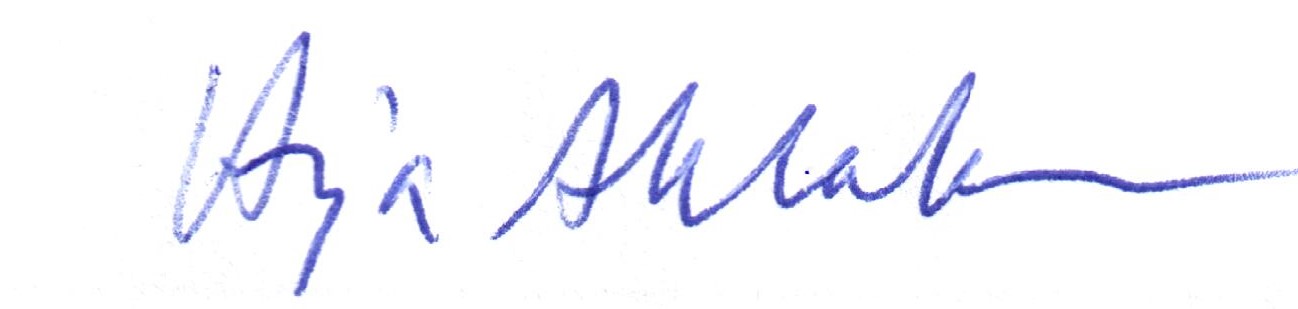 AllekirjoitusSiikalatva 10.1.2023Arja Akbaba